ANEXO IVRELATÓRIO PRESTAÇÃO DE CONTAS DE VIAGEM INTERNACIONALLocal e dataAssinatura do ProponenteEste  relatório  deverá  ser  anexado  no  processo  de  solicitação  de  afastamento  e  encaminhar  a PREOGEP/DIAFA no Maximo após 15 dia do termino da viagem.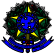 SERVIÇO PÚBLICO FEDERAL MINISTÉRIO DA EDUCAÇÃOUNIVERSIDADE FEDERAL DE UBERLÂNDIA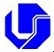 2 - DADOS DO PROPOSTO2 - DADOS DO PROPOSTO2 - DADOS DO PROPOSTO2 - DADOS DO PROPOSTO2 - DADOS DO PROPOSTO2 - DADOS DO PROPOSTO2 - DADOS DO PROPOSTONOME COMPLETO:NOME COMPLETO:NOME COMPLETO:NOME COMPLETO:NOME COMPLETO:NOME COMPLETO:ATRÍCULA SIAPEATRÍCULA SIAPECARGO/FUNÇÃO:CARGO/FUNÇÃO:CARGO/FUNÇÃO:CARGO/FUNÇÃO:CARGO/FUNÇÃO:CARGO/FUNÇÃO:CARGO/FUNÇÃO:CARGO/FUNÇÃO:E-MAILE-MAILE-MAILE-MAILE-MAILRAMALRAMALRAMALUNIDADE/ÓRGÃO DE EXERCICIO:UNIDADE/ÓRGÃO DE EXERCICIO:UNIDADE/ÓRGÃO DE EXERCICIO:UNIDADE/ÓRGÃO DE EXERCICIO:UNIDADE/ÓRGÃO DE EXERCICIO:UNIDADE/ÓRGÃO DE EXERCICIO:UNIDADE/ÓRGÃO DE EXERCICIO:UNIDADE/ÓRGÃO DE EXERCICIO:3 – IDENTIFICAÇÃO/PERÍODO DE AFASTAMENTO3 – IDENTIFICAÇÃO/PERÍODO DE AFASTAMENTO3 – IDENTIFICAÇÃO/PERÍODO DE AFASTAMENTO3 – IDENTIFICAÇÃO/PERÍODO DE AFASTAMENTO3 – IDENTIFICAÇÃO/PERÍODO DE AFASTAMENTO3 – IDENTIFICAÇÃO/PERÍODO DE AFASTAMENTO3 – IDENTIFICAÇÃO/PERÍODO DE AFASTAMENTODATA DE SAÍDA:DATA DE SAÍDA:DATA DE SAÍDA:DATA DE CHEGADA:DATA DE CHEGADA:DATA DE CHEGADA:DATA DE CHEGADA:DATA DE CHEGADA:TRECHO DE IDA:TRECHO DE IDA:TRECHO DE IDA:TRECHO DE VOLTA:TRECHO DE VOLTA:TRECHO DE VOLTA:TRECHO DE VOLTA:TRECHO DE VOLTA:IDENTIFICAR OUTROS PERCURSOS, SE FOR O CASO:IDENTIFICAR OUTROS PERCURSOS, SE FOR O CASO:IDENTIFICAR OUTROS PERCURSOS, SE FOR O CASO:IDENTIFICAR OUTROS PERCURSOS, SE FOR O CASO:IDENTIFICAR OUTROS PERCURSOS, SE FOR O CASO:IDENTIFICAR OUTROS PERCURSOS, SE FOR O CASO:IDENTIFICAR OUTROS PERCURSOS, SE FOR O CASO:IDENTIFICAR OUTROS PERCURSOS, SE FOR O CASO:4 – ATIVIDADES/FATOS TRANSCORRIDOS4 – ATIVIDADES/FATOS TRANSCORRIDOS4 – ATIVIDADES/FATOS TRANSCORRIDOS4 – ATIVIDADES/FATOS TRANSCORRIDOS4 – ATIVIDADES/FATOS TRANSCORRIDOS4 – ATIVIDADES/FATOS TRANSCORRIDOS4 – ATIVIDADES/FATOS TRANSCORRIDOSDATACIDADEATIVIDADES DESEMPENHADASATIVIDADES DESEMPENHADASATIVIDADES DESEMPENHADASATIVIDADES DESEMPENHADASATIVIDADES DESEMPENHADASATIVIDADES DESEMPENHADAS5 – OBJETIVOS /METAS ALCANÇADAS5 – OBJETIVOS /METAS ALCANÇADAS5 – OBJETIVOS /METAS ALCANÇADAS5 – OBJETIVOS /METAS ALCANÇADAS5 – OBJETIVOS /METAS ALCANÇADAS5 – OBJETIVOS /METAS ALCANÇADAS5 – OBJETIVOS /METAS ALCANÇADAS6 – SUGESTÕES EM RELAÇÃO AOS BENEFÍCIOS QUE PODEM SER AUFERIDOS PARA A ÁREA DE EDUCAÇÃO6 – SUGESTÕES EM RELAÇÃO AOS BENEFÍCIOS QUE PODEM SER AUFERIDOS PARA A ÁREA DE EDUCAÇÃO6 – SUGESTÕES EM RELAÇÃO AOS BENEFÍCIOS QUE PODEM SER AUFERIDOS PARA A ÁREA DE EDUCAÇÃO6 – SUGESTÕES EM RELAÇÃO AOS BENEFÍCIOS QUE PODEM SER AUFERIDOS PARA A ÁREA DE EDUCAÇÃO6 – SUGESTÕES EM RELAÇÃO AOS BENEFÍCIOS QUE PODEM SER AUFERIDOS PARA A ÁREA DE EDUCAÇÃO6 – SUGESTÕES EM RELAÇÃO AOS BENEFÍCIOS QUE PODEM SER AUFERIDOS PARA A ÁREA DE EDUCAÇÃO6 – SUGESTÕES EM RELAÇÃO AOS BENEFÍCIOS QUE PODEM SER AUFERIDOS PARA A ÁREA DE EDUCAÇÃO6 – SUGESTÕES EM RELAÇÃO AOS BENEFÍCIOS QUE PODEM SER AUFERIDOS PARA A ÁREA DE EDUCAÇÃO7 – ALTERAÇÕES/CANCELAMENTOS/NO SHOW – Insira todas as informações e justificativas relativas a eventuais alterações realizadas na PCDP, tais como: cancelamento de trechos, alteração de bilhetes emitidos (com ou sem ônus para a Administração), não comparecimento ao local de embarque.7 – ALTERAÇÕES/CANCELAMENTOS/NO SHOW – Insira todas as informações e justificativas relativas a eventuais alterações realizadas na PCDP, tais como: cancelamento de trechos, alteração de bilhetes emitidos (com ou sem ônus para a Administração), não comparecimento ao local de embarque.7 – ALTERAÇÕES/CANCELAMENTOS/NO SHOW – Insira todas as informações e justificativas relativas a eventuais alterações realizadas na PCDP, tais como: cancelamento de trechos, alteração de bilhetes emitidos (com ou sem ônus para a Administração), não comparecimento ao local de embarque.7 – ALTERAÇÕES/CANCELAMENTOS/NO SHOW – Insira todas as informações e justificativas relativas a eventuais alterações realizadas na PCDP, tais como: cancelamento de trechos, alteração de bilhetes emitidos (com ou sem ônus para a Administração), não comparecimento ao local de embarque.7 – ALTERAÇÕES/CANCELAMENTOS/NO SHOW – Insira todas as informações e justificativas relativas a eventuais alterações realizadas na PCDP, tais como: cancelamento de trechos, alteração de bilhetes emitidos (com ou sem ônus para a Administração), não comparecimento ao local de embarque.7 – ALTERAÇÕES/CANCELAMENTOS/NO SHOW – Insira todas as informações e justificativas relativas a eventuais alterações realizadas na PCDP, tais como: cancelamento de trechos, alteração de bilhetes emitidos (com ou sem ônus para a Administração), não comparecimento ao local de embarque.7 – ALTERAÇÕES/CANCELAMENTOS/NO SHOW – Insira todas as informações e justificativas relativas a eventuais alterações realizadas na PCDP, tais como: cancelamento de trechos, alteração de bilhetes emitidos (com ou sem ônus para a Administração), não comparecimento ao local de embarque.7 – ALTERAÇÕES/CANCELAMENTOS/NO SHOW – Insira todas as informações e justificativas relativas a eventuais alterações realizadas na PCDP, tais como: cancelamento de trechos, alteração de bilhetes emitidos (com ou sem ônus para a Administração), não comparecimento ao local de embarque.DESCRIÇÃODESCRIÇÃODESCRIÇÃODESCRIÇÃOJUSTIFICATIVAJUSTIFICATIVAJUSTIFICATIVAJUSTIFICATIVA8 – OBSERVAÇÕES8 – OBSERVAÇÕES8 – OBSERVAÇÕES8 – OBSERVAÇÕES8 – OBSERVAÇÕES8 – OBSERVAÇÕES8 – OBSERVAÇÕES